                                                АДМИНИСТРАЦИЯ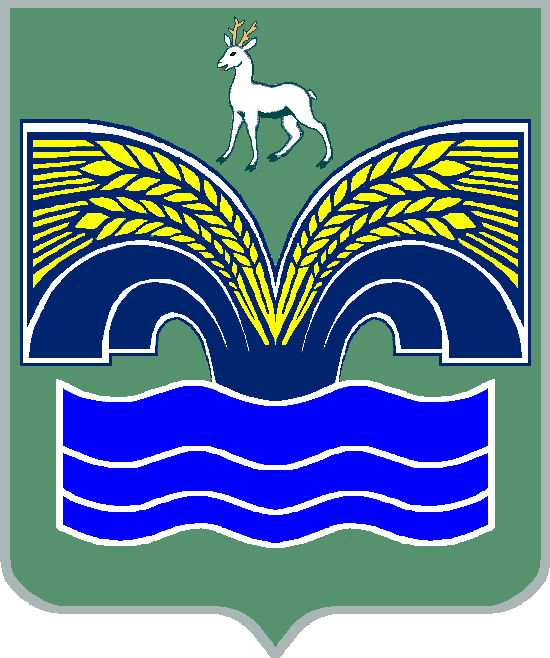 СЕЛЬСКОГО ПОСЕЛЕНИЯ СВЕТЛОЕ ПОЛЕМУНИЦИПАЛЬНОГО РАЙОНА  КРАСНОЯРСКИЙСАМАРСКОЙ ОБЛАСТИПОСТАНОВЛЕНИЕот 14 января  2020 года № 10Об установлении отдельного расходного обязательства сельского поселения Светлое Поле муниципального районаКрасноярский Самарской области             В соответствии со статьей 86 Бюджетного кодекса РФ, в целях обеспечения выполнений полномочий сельского поселения Светлое Поле предусмотренных Федеральным законом от 06.10.2003 № 131-ФЗ «Об общих принципах организации местного самоуправления в Российской Федерации», руководствуясь п.30 ч.1 ст. 14 № 131-ФЗ, Администрация сельского поселения Светлое Поле муниципального района Красноярский Самарской области  ПОСТАНОВЛЯЕТ:Установить, что к расходному обязательству сельского поселения Светлое Поле муниципального района Красноярский Самарской области на 2020 годи на плановый период 2021 и 2022 годов относится организация и осуществление мероприятий по работе с детьми и молодежью в поселении. Расходы производить в размере, утвержденном решением Собрания представителей сельского поселения Светлое Поле муниципального района Красноярский Самарской области № 53 от 25.12.2019 года «О бюджете сельского поселения Светлое Поле муниципального района Красноярский Самарской области  на 2020 год и на плановый период 2021 и 2022 годов» с последующими изменениями и дополнениями.Установить, что расходное обязательство, возникающее в результате принятия настоящего постановления, осуществляется за счет местного бюджета. Опубликовать настоящее постановление в районной газете «Красноярский вестник» и разместить на сайте администрации муниципального района Красноярский Самарской области в разделе поселения  Светлое Поле.Настоящее постановление вступает в силу со дня его официального опубликования и распространяет свое действие на правоотношения возникшие с 01.01.2020 года.Глава сельского поселения  Светлое Полемуниципального   района  Красноярский Самарской области                                                        	И.А. Старков